Nie zdążyliśmy wyćwiczyć umiejętności mnożenie sum algebraicznych, więc dla osób, które nie radzą sobie jeszcze z tymi działaniami przedstawiam inny sposób .Przykład 1Wykonaj mnożenie  Umieszczamy wyrazy każdej sumy w odpowiedniej komórce tabelki (wyraz piszemy ZAWSZE ze znakiem). Następnie mnożymy wyrazy przez siebie, a wyniki wpisujemy do tabeli.	,,plus” oczywiście można pominąć	Otrzymane iloczyny dodajemy :	Lub prościej : Przykład 2Przedstaw iloczyn    w postaci sumy algebraicznej.Przykład 3Wykonaj mnożenie    i zredukuj wyrazy podobne.Przykład 4Zapisz w postaci sumy  algebraicznej  …………………………………………………………………………………………………………………………………………………………………………Przypominam też sposób  ,,ze strzałkami”, czyli mnożąc sumy algebraiczne mnożymy każdy wyraz z pierwszego nawiasu przez każdy wyraz z drugiego nawiasu.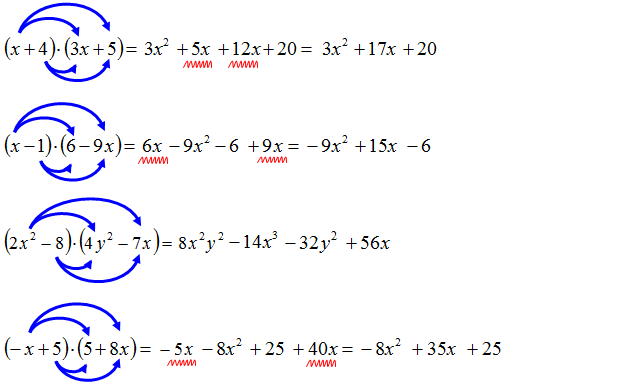 …………………………………………………………………………………………………………………………………………………………………………Przykład 5Zapisz w postaci sumy algebraicznejAda)Zapisujemy potęgę sumy w postaci iloczynu sum i wykonujemy mnożenie.Adb) Zadanie1Wykonaj mnożenie i zredukuj wyrazy podobne.Zadanie2Wykonaj mnożenie i zredukuj wyrazy podobne.Zadanie 3Zapisz w postaci sumy algebraicznejRozwiazania prześlijcie na adres   katarzyna.szyd@interia.plPodpiszcie się. Jeśli robicie zdjęcia upewnijcie się, że są czytelne.Zadania dla chętnych  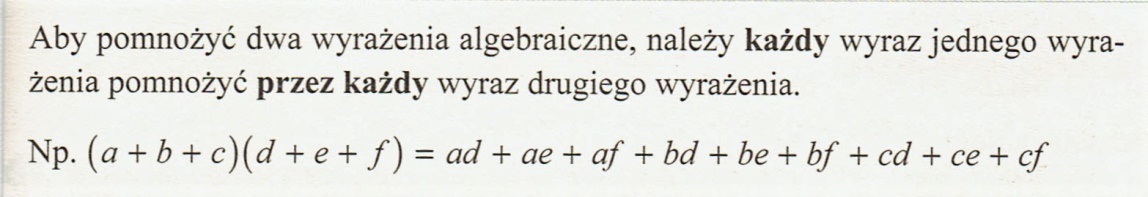 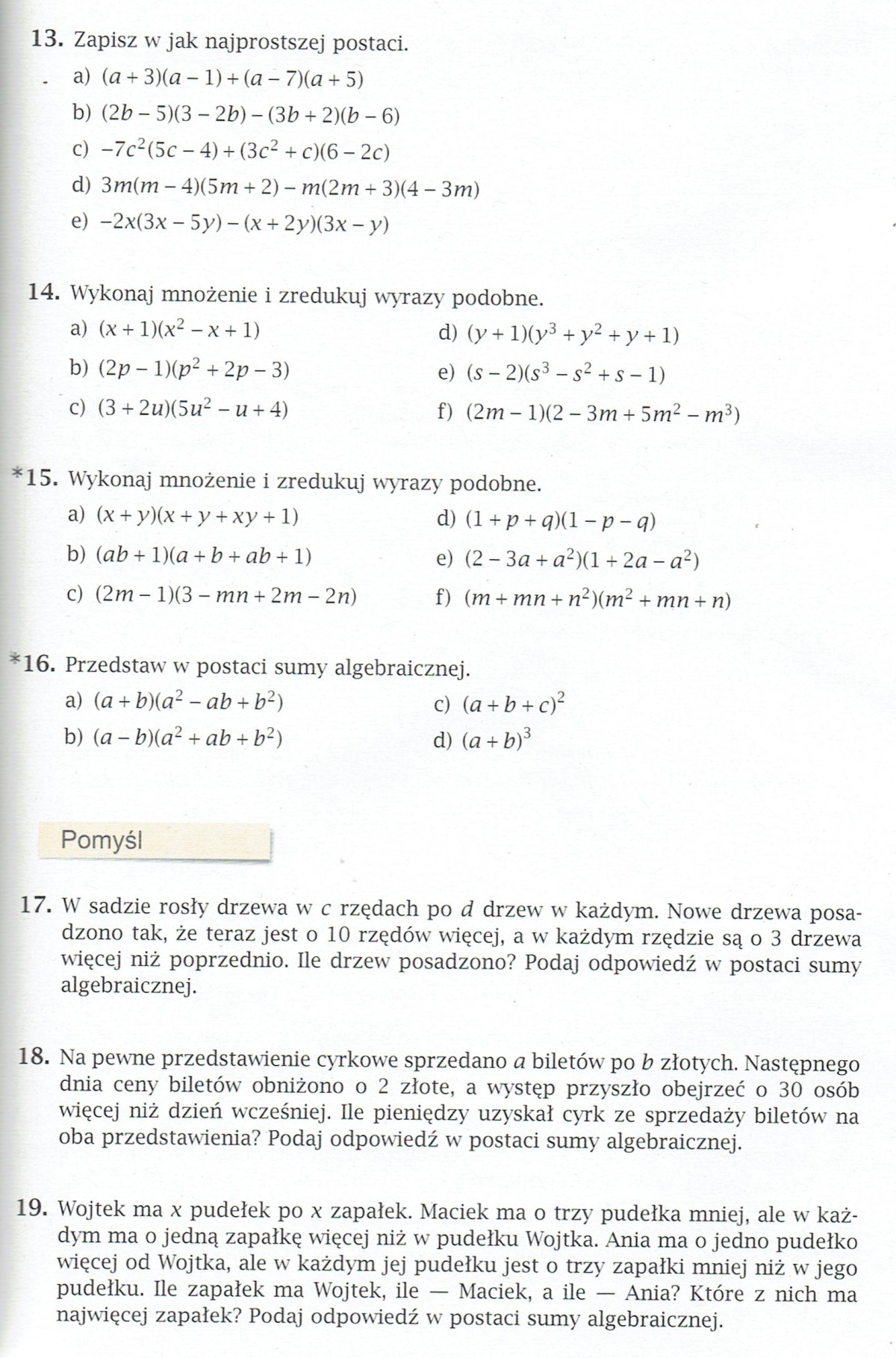 ∙y+7xxy7x- 5-5y-35∙-23x4x-8x12x2-510-15x∙5x-6y-2x-10x212xy4y20xy-24y2∙a-2b1xax-2bxx44a-8b4